     Trader Information Form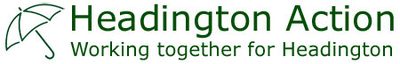 Business Name Business  DescriptionWebsite AddressContact NameProducts you sellFull address including postcodeTelephone numbers and emailHome:Mobile:Email:Home:Mobile:Email:Home:Mobile:Email:Which Environmental Health Branch are you registered with?Which Environmental Health Branch are you registered with?What is your Food Hygiene Rating?What is your Food Hygiene Rating?Do you have Public Liability Insurance £5m?Do you have Public Liability Insurance £5m?YesNoDate of Expiry of Public Liability InsuranceDate of Expiry of Public Liability InsuranceWhat size pitch to you require?What size pitch to you require?Standard 3mx3mOther:Please complete form and return to Charlie Manning along with copies of your Public Liability Insurance and Food & Hygiene Certificates (if relevant PAT & Gas Safety Certificates)If any information changes please notify Charlie immediately and ensure paperwork is kept up to date, especially PLI paperwork and Food Hygiene ratingsIf you are unable to attend a market please try to give two weeks' noticePlease complete form and return to Charlie Manning along with copies of your Public Liability Insurance and Food & Hygiene Certificates (if relevant PAT & Gas Safety Certificates)If any information changes please notify Charlie immediately and ensure paperwork is kept up to date, especially PLI paperwork and Food Hygiene ratingsIf you are unable to attend a market please try to give two weeks' noticePlease complete form and return to Charlie Manning along with copies of your Public Liability Insurance and Food & Hygiene Certificates (if relevant PAT & Gas Safety Certificates)If any information changes please notify Charlie immediately and ensure paperwork is kept up to date, especially PLI paperwork and Food Hygiene ratingsIf you are unable to attend a market please try to give two weeks' noticePlease complete form and return to Charlie Manning along with copies of your Public Liability Insurance and Food & Hygiene Certificates (if relevant PAT & Gas Safety Certificates)If any information changes please notify Charlie immediately and ensure paperwork is kept up to date, especially PLI paperwork and Food Hygiene ratingsIf you are unable to attend a market please try to give two weeks' notice